RECOMEDACIONES PARA MATRICULARSE 2021 ASeñores alumnos de la Escuela Profesional de Literatura y Lingüística, antes de registrar su matrícula considerar las siguientes recomendaciones:PRIMERO Y SEGUNDO AÑOTenemos dos grupos, escoger el de su preferencia:Grupo «A» turno Tarde Grupo «B» turno de mañanaDE LOS CURSOS ELECTIVOS:Escoger uno de ellos (alumnos regulares).TERCER AÑO:En el curso de TALLER DE NARRACIÓN Y/O POESÍA, ofrecemos dos grupos:Grupo A: para los que desean llevar TALLER DE NARRACIÓNGrupo B: para los que desean llevar TALLER DE POESÍA (Aula 07)QUINTO AÑOEn el curso DE SEMINARIO DE TESIS EN LINGÜÍSTICA Y/O LITERATURA I, hay dos grupos:Grupo A: Seminario de Tesis en Lingüística IGrupo B: Seminario de Tesis en Literatura I (Aula 09)Escoger un curso electivo.Revisar bien antes de registrar su matrícula para evitar modificaciones.Cualquier consulta sobre equivalencias(alumnos irregulares) escribir al correo literatura@unsa.edu.pe , previamente revisen su libreta de notas y su Plan de Estudios, y  precisen que cursos les faltan aprobar  para ver sus equivalencias.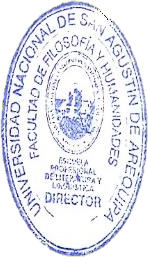 LA DIRECCIÓN